РЕШЕНИЯ     № 10от «15»  мая 2021 г.                                                                                   п. Октябрьский«Об исполнении бюджета ОктябрьскогоСельского муниципального образованияРеспублики Калмыкия за 2020 год»  В соответствии со статьей 264.6 Бюджетного кодекса Российской Федерации Собрание депутатов  Октябрьского сельского муниципального образования Республики Калмыкия РЕШИЛО:Утвердить отчет об исполнении бюджета Октябрьского сельского муниципального образования Республики Калмыкия за 2020 год по доходам в сумме 1873855,66 рублей, по расходам в сумме  1896596,09 рублей, с профицитом  бюджета в сумме  22740,43  рублей.Утвердить:           – исполнение бюджета по доходам бюджета Октябрьского сельского муниципального образования Республики Калмыкия за 2020 год, по кодам классификации доходов бюджета, (Приложение №1)    – исполнение бюджета по ведомственной структуре расходов бюджета Октябрьского  сельского муниципального образования Республики Калмыкия за 2020 год ,по разделам, подразделам, целевым статьям и видам  расходов бюджетов, (Приложение №2).     -исполнение бюджета по расходам бюджета Октябрьского  сельского муниципального образования Республики Калмыкия за 2020 год, по разделам и подразделам классификации расходов бюджета. (Приложение №3).   – исполнение бюджета по источникам финансирования дефицита бюджета Октябрьского  сельского муниципального образования Республики Калмыкия за 2020 год,(Приложение №4)   - исполнение бюджета по объему иных межбюджетных трансфертов,   на осуществление части полномочий по решению вопросов местного значения, передаваемых из бюджетаОктябрьского  сельского муниципального образования Республики Калмыкия  бюджету муниципального района в соответствии с заключенными соглашениями за 2020 г. ( приложение №5)   - исполнение бюджета по объему использованных средств резервного фонда Октябрьского  сельского муниципального образования Республики Калмыкия (приложение № 6)-исполнение отчетности о численности муниципальных служащих органов местного самоуправления и  фактических расходов на оплату их труда за  2020 года (приложение № 7)Настоящее решение опубликовать на официальном сайте Администрации Октябрьского  сельского муниципального образования Республики Калмыкия. Настоящее решение вступает в силу со дня его принятия.Председатель Собрания депутатовОктябрьского сельскогоМуниципального образованияРеспублики Калмыкия:                                                                    Н.Б.ХатаевХАЛЬМГ ТАҢҺЧИН ОКТЯБРСК СЕЛƏНƏ МУНИЦИПАЛЬН БYРДЭЦИИН ДЕПУТАТНЫРИН ХУРЫГ 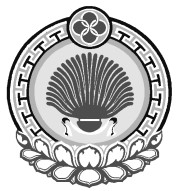  ОКТЯБРЬСКОЕ СЕЛЬСКОЕМУНИЦИПАЛЬНОЕ ОБРАЗОВАНИЕРЕСПУБЛИКИ КАЛМЫКИЯ СОБРАНИЕ ДЕПУТАТОВ359022, Республика Калмыкия, пос. Октябрьский, ул.Центральная,15тел/факс/84745/93221 Tishenko1970@bk.ru359022, Республика Калмыкия, пос. Октябрьский, ул.Центральная,15тел/факс/84745/93221 Tishenko1970@bk.ru359022, Республика Калмыкия, пос. Октябрьский, ул.Центральная,15тел/факс/84745/93221 Tishenko1970@bk.ru